PHYS 321	In-Class Problem Solving 	Name:______________________http://www.luc.edu/faculty/spavko1/minerals/prelims/rr/rr.htm12.2  Show that the minimum cation-to-anion radius ratio for a coordination number of 4 is 0.225.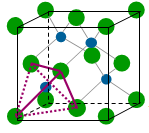 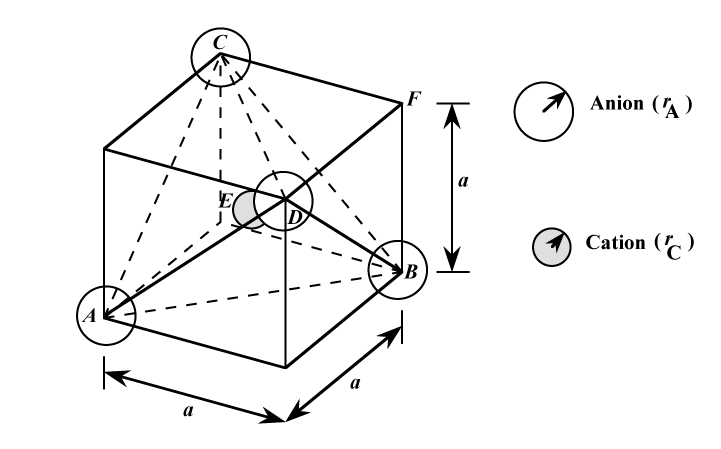 12.27  Determine the angle between covalent bonds in an  tetrahedron.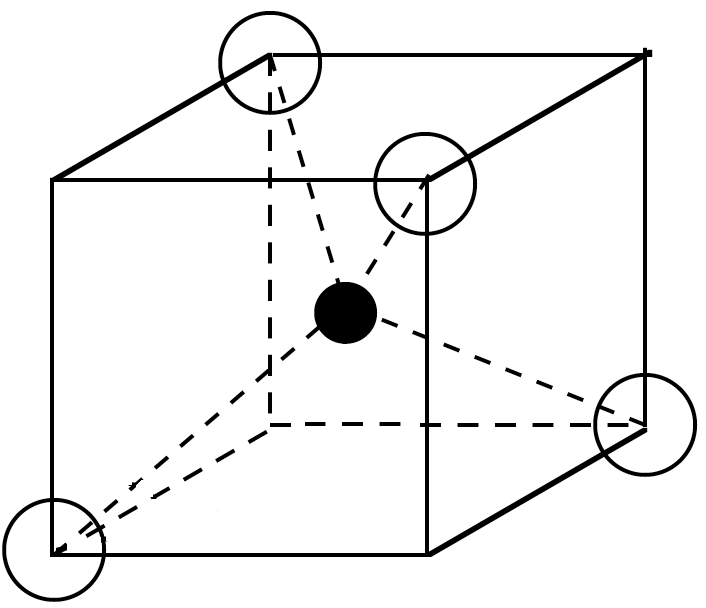 